Sélection 2020 - Appel à propositions EAC/A02/2019DESCRIPTION DÉTAILLÉE DU PROJET(À télécharger dans le formulaire électronique)Informations de baseLien vers l’Appel à Propositions: https://eur-lex.europa.eu/legal-content/FR/TXT/?uri=uriserv%3AOJ.C_.2019.373.01.0012.01.ENG&toc=OJ%3AC%3A2019%3A373%3ATOC Lien vers le Guide du Programme Erasmus+:https://ec.europa.eu/programmes/erasmus-plus/resources/programme-guide_fr Veuillez lire le Guide du Programme Erasmus+ pour préparer au mieux votre demande de subvention.Notamment, veillez à parcourir au moins les questions suivantes (liste non-exhaustive):Partie A – Informations générales:Objectifs et caractéristiques du Programme Erasmus+ (page 8)Activités Jean Monnet (page14)Qui peut participer au Programme Erasmus+(pages 24 à 27)Partie B – Information sur les actions couvertes par le Guide:o	Activités Jean Monnet (pages 221 à 253)Soutien Jean Monnet à des associations (pages 237 à 240)Partie C – Information pour les candidats:Procédure à suivre pour soumettre une candidature (pages 272 à 283)Étape 3 – Vérification des conditions financières (pages 279 à 282)Non-profit et cofinancement (page 280)Coûts admissibles/non admissibles (page 281 à 282)Sources de financement (page 282)Que se passe-t-il après la soumission de la candidature (page 284)Que se passe-t-il après l’approbation de la candidature (pages 285 à 289)Autres dispositions contractuelles importantes (pages 290 à 293)Publicité du soutien de l’UE (page 291)Contrôles et audits (page 291) Exigence de libre accès (pages 292 et 293)Licence ouverte et droits de propriété intellectuelle (page 293)Annexe II – Diffusion et exploitation des résultats (pages 346 à 352Guide pratique pour les bénéficiaires (pages 346 à 352)Annexe III – Glossaire (pages 353 à 364)Veuillez noter que toute subvention Jean Monnet est une subvention mono-bénéficiaire, y-inclues celles pour les Réseaux Jean Monnet. Quand une proposition de projet est sélectionnée pour un cofinancement de l’UE et une convention/décision de subvention est signée, l’institution demandeur de la subvention devient le seul bénéficiaire de la subvention européenne. Ce bénéficiaire est le seul responsable devant la CE et l’EACEA pour la mise en œuvre des activités du projet et l’utilisation des fonds européens sous le principe de la bonne gestion financière et en accord avec les conditions définies dans la convention/décision de subvention. Les modèles des conventions/decisions de subvention et leurs conditions générales sont publiés sur la page internet de l’EACEA: https://eacea.ec.europa.eu/erasmus-plus/jean-monnet-activities-2020_en Consultez le document “Instructions for completing the Application Package” publié sur la page internet de l’EACEA:https://eacea.ec.europa.eu/erasmus-plus/jean-monnet-activities-2020_en Critères d’éligibilitéVous trouverez ci-dessous la liste des critères formels qu’un soutien Jean Monnet à des associations doit respecter pour pouvoir prétendre à une subvention Erasmus+:PARTIE D – Caractéristiques et pertinenceD.1. Pourquoi votre association souhaite-t-elle entreprendre cette action?Résumé de la proposition (maximum 2 000 caractères)Brève description des points principauxContexte et justification de la propositionObjectifs, activités, principaux produits, résultats et impact, y compris les indicateurs de performanceVeuillez décrire la façon dont la proposition soutient votre association dans la mise en œuvre des activités statutaires (traitant des études et des questions ayant trait à l’Union européenne) ainsi que dans la transmission de la compréhension d'un ou plusieurs domaines lié(s) à l'Union européenne visant à guider les décideurs politiques locaux, régionaux et/ou nationaux et permettant, comme objectif final, la diffusion à un public plus large.Veuillez démontrer la valeur ajoutée des activités de l’association pour augmenter la perception des thèmes liés à l'Union européenne. Décrivez dans les grandes lignes l’impact de la proposition au niveau national et/ou international (Recommandé 4 000 caractères). D.2. Pertinence du projet pour les objectifs de l’actionSélectionnez l’option adéquate et précisez, dans l’encadré prévu à cet effet, la pertinence de la proposition au regard des objectifs de l’action (Recommandé 6 000 caractères).La proposition	fournit, à travers les activités statutaires de l’organisation candidate, une plus grande visibilité aux matières relevant du domaine des études européennes;	organise la recherche sur des sujets européens spécifiques visant à guider les décideurs politiques locaux, régionaux et nationaux et à disséminer les résultats parmi les institutions intéressées, y compris les institutions européennes, et le grand public en général afin d'augmenter la citoyenneté active;Partie E – Organisations/équipes participantesE.1. Objectifs et activités de l’organismeVeuillez fournir une courte présentation de votre association (activités principales, affiliations, taille, etc.) en lien avec le domaine couvert par le projet. (Recommandé 2 000 caractères)E.2. Autres subventions de l’Union européenneVeuillez établir la liste des projets pour lesquels l'association responsable de la gestion de la présente demande a reçu un soutien financier en provenance de programmes de l’UE (en particulier, les activités Jean Monnet) au cours des trois dernières années.Veuillez citer les autres demandes de subventions soumises par votre association au titre de l’appel à propositions Erasmus+ EAC/A02/2019 (Sélection 2020). Pour chaque demande de subvention, veuillez mentionner le montant demandé. E.3. Compétences et expertise du personnel clé participant au projet Veuillez faire ressortir la qualité (l'excellence) du profil universitaire dans le champ spécifique des études européennes. Ajoutez autant de lignes que nécessaire.PARTIE F – Conception et mise en œuvre de la propositionF.1. Programme de travail Veuillez décrire la façon dont le programme de travail a été conçu en ce qui concerne les activités proposées, y compris la référence aux phases concernées: préparation, mise en œuvre, évaluation, suivi et diffusion. Expliquez comment la cohérence entre les objectifs du projet, les activités et le budget proposé sera garantie (Recommandé 6000 caractères).F.2. Plan de travail et activités spécifiquesVeuillez indiquer les différentes activités que vous entendez exécuter dans le cadre de votre projet. Trois activités spécifiques peuvent être sélectionnées: produits, recherche ou événements. Utilisez un tableau par activité spécifique (pertinente) et ajoutez autant de tableaux que nécessaire (en copiant et collant le modèle de tableau). Chaque activité spécifique doit être numérotée. F.2.1. Activité spécifique: PRODUITS Attention si votre projet est sélectionné il vous sera demandé de créer et maintenir un site internet spécifique à celui-ci.Nous vous rappelons que tous les produits de votre projet devront être conformes à l’exigence de libre accès et licence ouverte et droits de propriété intellectuelle décrits dans la Partie C du Guide du Programme Erasmus+ (pages 292 et 293).Nous vous rappelons aussi que la contribution de l’Union européenne devra être mentionnée clairement dans toute publication ou communication, sous quelque forme ou dans quelque média que ce soit, y compris sur l’internet, ou à l’occasion d’activités pour lesquelles la subvention est utilisée, comme décrit dans la Partie C du Guide du Programme Erasmus+ (page 291). F.2.2. Activité spécifique: RECHERCHE Nous vous rappelons que la contribution de l’Union européenne devra être mentionnée clairement dans toute publication résultant des activités de recherche décrites ci-dessous.F.2.3 Activité spécifique: ÉVÉNEMENTSNous vous rappelons que la contribution de l’Union européenne devra être mentionnée clairement dans toute publication ou communication, sous quelque forme ou dans quelque média que ce soit, y compris sur l’internet, ou à l’occasion d’activités pour lesquelles la subvention est utilisée, comme décrit dans la Partie C du Guide du Programme Erasmus+ (page 291). F.3. MéthodologieVeuillez définir la méthodologie de travail proposée pour atteindre les objectifs de la proposition en mettant particulièrement l’accent sur la qualité et le détail du programme planifié des activités et en accordant une attention particulière aux synergies multidisciplinaires et à l’ouverture à la société civile (Recommandé 3 000 caractères).PARTIE G. – Impact, diffusion et exploitationVeillez à que votre projet soit conforme au guide pratique pour les bénéficiaires quant à la diffusion et exploitation des résultats comme décrit à l’Annexe II « Diffusion et exploitation des résultats » du Guide du Programme Erasmus+ (pages 346 à 352) G.1. Impact escompté du projetVeuillez décrire la façon dont les groupes cibles seront atteints et impliqués durant la vie du projet et comment l’action leur profitera au niveau local, national, européen et, le cas échéant, au niveau international. Comment votre projet va-t-il contribuer à augmenter la visibilité des sujets liés à l'Union européenne, soutenir la recherche sur ces sujets et stimuler la prise de décision des décideurs politiques locaux, régionaux, nationaux et européens? (Recommandé 3 000 caractères)G.2. Stratégie de diffusion et d’exploitationComment les activités de diffusion vont-elles être organisées et comment les activités d’exploitation vont-elles garantir l’utilisation optimale des résultats pendant la durée de vie du projet et au-delà? Dans quelle mesure les ressources éducatives libres ont-elles été utilisées pour toucher un public plus large? (Recommandé 3 000 caractères)G.3. Contrôle de qualité et suivi Veuillez expliquer les mécanismes qui seront mis en place pour garantir la qualité du projet et la façon dont les résultats des activités seront évalués (Recommandé 3 000 caractères)PARTIE H. – Curriculum vitae et liste complète des publicationsLe modèle fourni doit être complété par chaque membre clé du personnel universitaire. Veuillez utiliser un tableau pour chaque membre du personnel clé et ajouter autant de tableaux que nécessaire (en copiant et collant le modèle de tableau). Veuillez vous assurer que les informations fournies sont cohérentes avec le formulaire financier EXCEL.Veuillez noter que compte tenu des limitations de taille pour les candidatures soumises (maximum 5 MB pour le formulaire électronique, y compris toutes ses annexes), il vous est demandé de ne pas ajouter de photographies ou de graphiques dans le modèle de programme.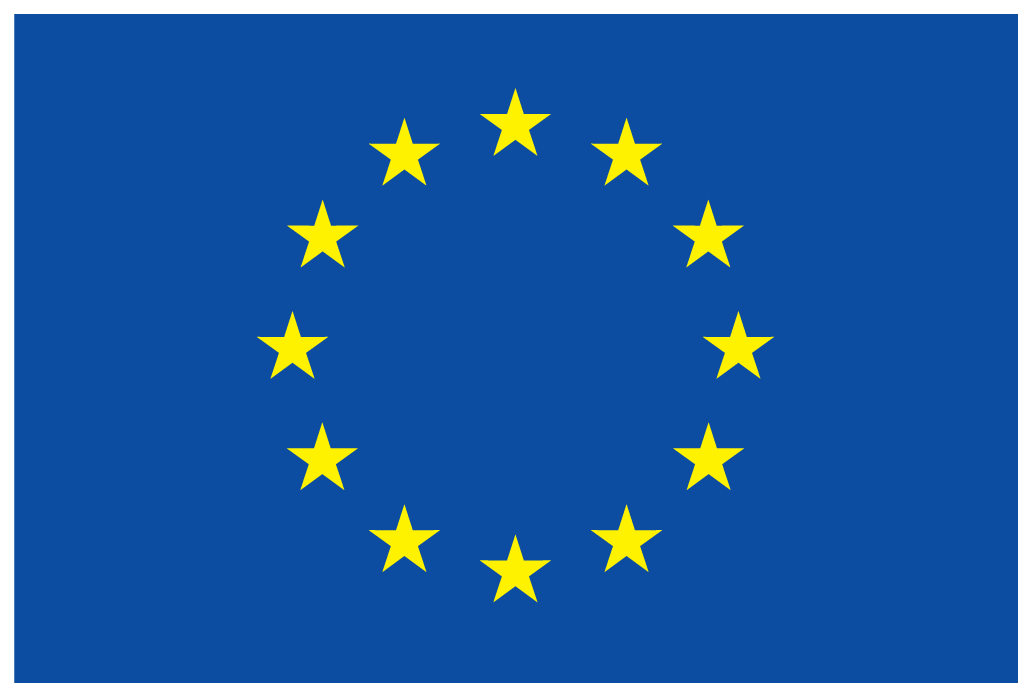 Annexe au formulaire de candidature pour les Activités Jean Monnet :Soutien à des associationsErasmus+Qui peut soumettre  une demande?Toute association de professeurs et de chercheurs spécialisés dans les études sur l’Union européenne, quel que soit le pays du monde où elle est établie.  L’association doit avoir pour objectif explicite de contribuer à l’étude du processus d’intégration européenne au niveau national ou transnational. L’association doit être de nature interdisciplinaire. Seules les associations officiellement enregistrées et possédant un statut juridique propre bénéficieront d’un soutien. Les particuliers ne peuvent demander directement une subvention.Durée du projetTrois ans.Où soumettre  sa demandeÀ l’Agence exécutive «Éducation, audiovisuel et culture» (EACEA), située à Bruxelles.Quand soumettre  sa demande?Les candidats doivent soumettre leur demande de subvention au plus tard le 20 février à 17 heures (heure de Bruxelles) pour les projets débutant le 1er septembre de la même année.Comment soumettre  une demande?Voir la partie C du Guide du Programme Erasmus+ pour plus d’informations sur la marche à suivre pour soumettre sa demande.Notament:Les candidats sont tenus de soumettre leur candidature en ligne à l’aide du formulaire électronique correct, en incluant toutes les annexes requises qui sont publiées sur la page web de l’EACEA: https://eacea.ec.europa.eu/erasmus-plus/jean-monnet-activities-2020_en  Les candidats doivent remplir le formulaire dans une des langues officielles de l’UE.Programme ou initiativeNuméro de référence Organisation contractanteTitre du projetVeuillez ajouter autant de lignes que nécessaire. Sous-programme concerné/Action concernée Montant demandéAjoutez autant de lignes que nécessaire.COMPÉTENCES ET EXPERTISE DU PERSONNEL CLÉCOMPÉTENCES ET EXPERTISE DU PERSONNEL CLÉVeuillez fournir les noms des membres clés de l’équipe de travail ainsi qu'une présentation résumée de leur expérience en rapport à la mise en œuvre du projet et du rôle à jouer dans le cadre du projet.Veuillez fournir les noms des membres clés de l’équipe de travail ainsi qu'une présentation résumée de leur expérience en rapport à la mise en œuvre du projet et du rôle à jouer dans le cadre du projet.NomRésumé des compétences et expérience pertinentes (maximum 1 000 caractères par personne)PROFIL ACADÉMIQUE DU PERSONNEL CLÉLes informations obligatoires suivantes doivent être soumises pour chaque membre clé du personnel universitaire (y compris pour le coordinateur proposé pour l’activité académique):un curriculum vitae (veuillez utiliser le modèle inclus dans la partie H);une liste complète de toutes les publications pertinentes (veuillez utiliser le modèle inclus dans la partie H) ;les six publications les plus pertinentes (le titre et un résumé/extrait pour chaque publication, y compris l’année de publication, ainsi que, pour les articles, le nom de la revue/de l’étude où l’article a été publié);le cas échéant, les trois expériences d’enseignement les plus pertinentes/récentes (le titre et un résumé succinct du contenu du cours enseigné, y compris le nom de l’organisation et l’année au cours de laquelle il a été dispensé).MEMBRE CLÉ DU PERSONNEL (coordinateur académique ou autre membre clé du personnel – à spécifier)MEMBRE CLÉ DU PERSONNEL (coordinateur académique ou autre membre clé du personnel – à spécifier)MEMBRE CLÉ DU PERSONNEL (coordinateur académique ou autre membre clé du personnel – à spécifier)MEMBRE CLÉ DU PERSONNEL (coordinateur académique ou autre membre clé du personnel – à spécifier)MEMBRE CLÉ DU PERSONNEL (coordinateur académique ou autre membre clé du personnel – à spécifier)MEMBRE CLÉ DU PERSONNEL (coordinateur académique ou autre membre clé du personnel – à spécifier)MEMBRE CLÉ DU PERSONNEL (coordinateur académique ou autre membre clé du personnel – à spécifier)MEMBRE CLÉ DU PERSONNEL (coordinateur académique ou autre membre clé du personnel – à spécifier)Titre   Prénom PrénomNom Obligatoire        Homme  Femme Obligatoire        Homme  FemmeDépartement Position/Grade/CatégorieAdresse Code postal VillePaysTéléphone 1++  / ++  / ++  / Téléphone 2Téléphone 2Téléphone 2++  /Fax++  /++  /++  /Site internet Site internet Site internet Courrier électroniqueModèle de liste de publicationsVeuillez ajouter un tableau pour chaque membre du personnel participant au projet mentionné dans le tableau ci-dessus (le cas échéant). Pour les publications académiques, veuillez indiquer les références complètes (titre, éditeur, maison d'édition, ville, année, pages, ISBN) Modèle de liste de publicationsVeuillez ajouter un tableau pour chaque membre du personnel participant au projet mentionné dans le tableau ci-dessus (le cas échéant). Pour les publications académiques, veuillez indiquer les références complètes (titre, éditeur, maison d'édition, ville, année, pages, ISBN) Modèle de liste de publicationsVeuillez ajouter un tableau pour chaque membre du personnel participant au projet mentionné dans le tableau ci-dessus (le cas échéant). Pour les publications académiques, veuillez indiquer les références complètes (titre, éditeur, maison d'édition, ville, année, pages, ISBN) Modèle de liste de publicationsVeuillez ajouter un tableau pour chaque membre du personnel participant au projet mentionné dans le tableau ci-dessus (le cas échéant). Pour les publications académiques, veuillez indiquer les références complètes (titre, éditeur, maison d'édition, ville, année, pages, ISBN) Nom:Rôle: Coordinateur académique Autre membre clé du personnel (veuillez préciser)Titre de la publication 1:Année:Résumé (maximum 5 lignes):Titre de la publication 2:Année:RésuméTitre de la publication 3:Année:RésuméTitre de la publication 4:Année:RésuméTitre de la publication 5:Année:RésuméTitre de la publication 6:Année:RésuméModèle d’expérience dans l’enseignementVeuillez ajouter un tableau pour chaque membre du personnel participant au projet mentionné dans le tableau ci-dessus (le cas échéant)Modèle d’expérience dans l’enseignementVeuillez ajouter un tableau pour chaque membre du personnel participant au projet mentionné dans le tableau ci-dessus (le cas échéant)Modèle d’expérience dans l’enseignementVeuillez ajouter un tableau pour chaque membre du personnel participant au projet mentionné dans le tableau ci-dessus (le cas échéant)Modèle d’expérience dans l’enseignementVeuillez ajouter un tableau pour chaque membre du personnel participant au projet mentionné dans le tableau ci-dessus (le cas échéant)Nom:Rôle: Coordinateur académique Autre membre clé du personnel (veuillez préciser)Titre du cours enseigné:Année:Résumé:Titre du cours enseigné:Année:Résumé:Titre du cours enseigné:Année:Résumé:Produit n° TitreTypologie Matériel didactique  Outils d’apprentissage Plateforme virtuelle  Site internet Base de données CD-ROM/DVD  Livres/ autres publications académiques Bulletin d’informations Autres (veuillez spécifier):Description(Veuillez joindre la table des matières)(Veuillez joindre la table des matières)ImpactLangueNombre de copiesDate estimée de publicationActivité de recherche no  Personne en chargeTitreDescriptionMéthodologieImpactPublications résultant de l’activitéÉvénement no  TitreTypologie Conférence Webinaire Atelier Réunion statutaire  Conférence Webinaire Atelier Réunion statutaire  Visite d’enseignement/étude  Événement promotionnel  Table ronde/débat Autres (veuillez spécifier):Description(Veuillez joindre le projet du programme, le cas échéant)(Veuillez joindre le projet du programme, le cas échéant)(Veuillez joindre le projet du programme, le cas échéant)ImpactPays d’accueilDuréeNombre de participantsGroupe cible  Enseignants  1er cycle (bachelier)  2ième cycle (master)  Chercheurs et ou/doctorants Personnel administratif ou autre personnel non enseignant  Enseignants  1er cycle (bachelier)  2ième cycle (master)  Chercheurs et ou/doctorants Personnel administratif ou autre personnel non enseignant Administrateurs publics Groupes professionnels Représentants de la société civile Grand publicPlanning Année 1   Année 2 Année 3 1er semestre 2ième semestre 1er semestre 2ième semestrePERSONNE RESPONSABLE DE L'ACTIVITE PROPOSEE (coordinateur académique)PERSONNE RESPONSABLE DE L'ACTIVITE PROPOSEE (coordinateur académique)PERSONNE RESPONSABLE DE L'ACTIVITE PROPOSEE (coordinateur académique)PERSONNE RESPONSABLE DE L'ACTIVITE PROPOSEE (coordinateur académique)PERSONNE RESPONSABLE DE L'ACTIVITE PROPOSEE (coordinateur académique)PERSONNE RESPONSABLE DE L'ACTIVITE PROPOSEE (coordinateur académique)PERSONNE RESPONSABLE DE L'ACTIVITE PROPOSEE (coordinateur académique)PERSONNE RESPONSABLE DE L'ACTIVITE PROPOSEE (coordinateur académique)Titre   Prénom PrénomNom Obligatoire        Homme  FemmeDépartement Position/Grade/CatégorieAdresse Code postal  VillePaysTéléphone 1++  / ++  / ++  / Téléphone 2Téléphone 2++  /++  /Fax++  /++  /++  /Site internet Site internet Courrier électroniquePARCOURS UNIVERSITAIRE:PARCOURS UNIVERSITAIRE:PARCOURS UNIVERSITAIRE:PARCOURS UNIVERSITAIRE:PARCOURS UNIVERSITAIRE:PARCOURS UNIVERSITAIRE:PARCOURS UNIVERSITAIRE:PARCOURS UNIVERSITAIRE:Veuillez détailler toutes les formations pertinentes.Veuillez détailler toutes les formations pertinentes.Veuillez détailler toutes les formations pertinentes.Veuillez détailler toutes les formations pertinentes.Veuillez détailler toutes les formations pertinentes.Veuillez détailler toutes les formations pertinentes.Veuillez détailler toutes les formations pertinentes.Veuillez détailler toutes les formations pertinentes.EXPÉRIENCE PROFESSIONNELLE:EXPÉRIENCE PROFESSIONNELLE:EXPÉRIENCE PROFESSIONNELLE:EXPÉRIENCE PROFESSIONNELLE:EXPÉRIENCE PROFESSIONNELLE:EXPÉRIENCE PROFESSIONNELLE:EXPÉRIENCE PROFESSIONNELLE:EXPÉRIENCE PROFESSIONNELLE:Veuillez inclure toutes les fonctions récentes ayant un lien direct avec les études européennes.Veuillez inclure toutes les fonctions récentes ayant un lien direct avec les études européennes.Veuillez inclure toutes les fonctions récentes ayant un lien direct avec les études européennes.Veuillez inclure toutes les fonctions récentes ayant un lien direct avec les études européennes.Veuillez inclure toutes les fonctions récentes ayant un lien direct avec les études européennes.Veuillez inclure toutes les fonctions récentes ayant un lien direct avec les études européennes.Veuillez inclure toutes les fonctions récentes ayant un lien direct avec les études européennes.Veuillez inclure toutes les fonctions récentes ayant un lien direct avec les études européennes.PUBLICATIONS:PUBLICATIONS:PUBLICATIONS:PUBLICATIONS:PUBLICATIONS:PUBLICATIONS:PUBLICATIONS:PUBLICATIONS:Veuillez indiquer toutes les publications pertinentes.Veuillez indiquer toutes les publications pertinentes.Veuillez indiquer toutes les publications pertinentes.Veuillez indiquer toutes les publications pertinentes.Veuillez indiquer toutes les publications pertinentes.Veuillez indiquer toutes les publications pertinentes.Veuillez indiquer toutes les publications pertinentes.Veuillez indiquer toutes les publications pertinentes.INFORMATIONS SUPPLÉMENTAIRES:INFORMATIONS SUPPLÉMENTAIRES:INFORMATIONS SUPPLÉMENTAIRES:INFORMATIONS SUPPLÉMENTAIRES:INFORMATIONS SUPPLÉMENTAIRES:INFORMATIONS SUPPLÉMENTAIRES:INFORMATIONS SUPPLÉMENTAIRES:INFORMATIONS SUPPLÉMENTAIRES:Veuillez inclure toute autre information pertinente, notamment les distinctions, titres, fonctions à titre honoraire, etc.Veuillez inclure toute autre information pertinente, notamment les distinctions, titres, fonctions à titre honoraire, etc.Veuillez inclure toute autre information pertinente, notamment les distinctions, titres, fonctions à titre honoraire, etc.Veuillez inclure toute autre information pertinente, notamment les distinctions, titres, fonctions à titre honoraire, etc.Veuillez inclure toute autre information pertinente, notamment les distinctions, titres, fonctions à titre honoraire, etc.Veuillez inclure toute autre information pertinente, notamment les distinctions, titres, fonctions à titre honoraire, etc.Veuillez inclure toute autre information pertinente, notamment les distinctions, titres, fonctions à titre honoraire, etc.Veuillez inclure toute autre information pertinente, notamment les distinctions, titres, fonctions à titre honoraire, etc.